履歴書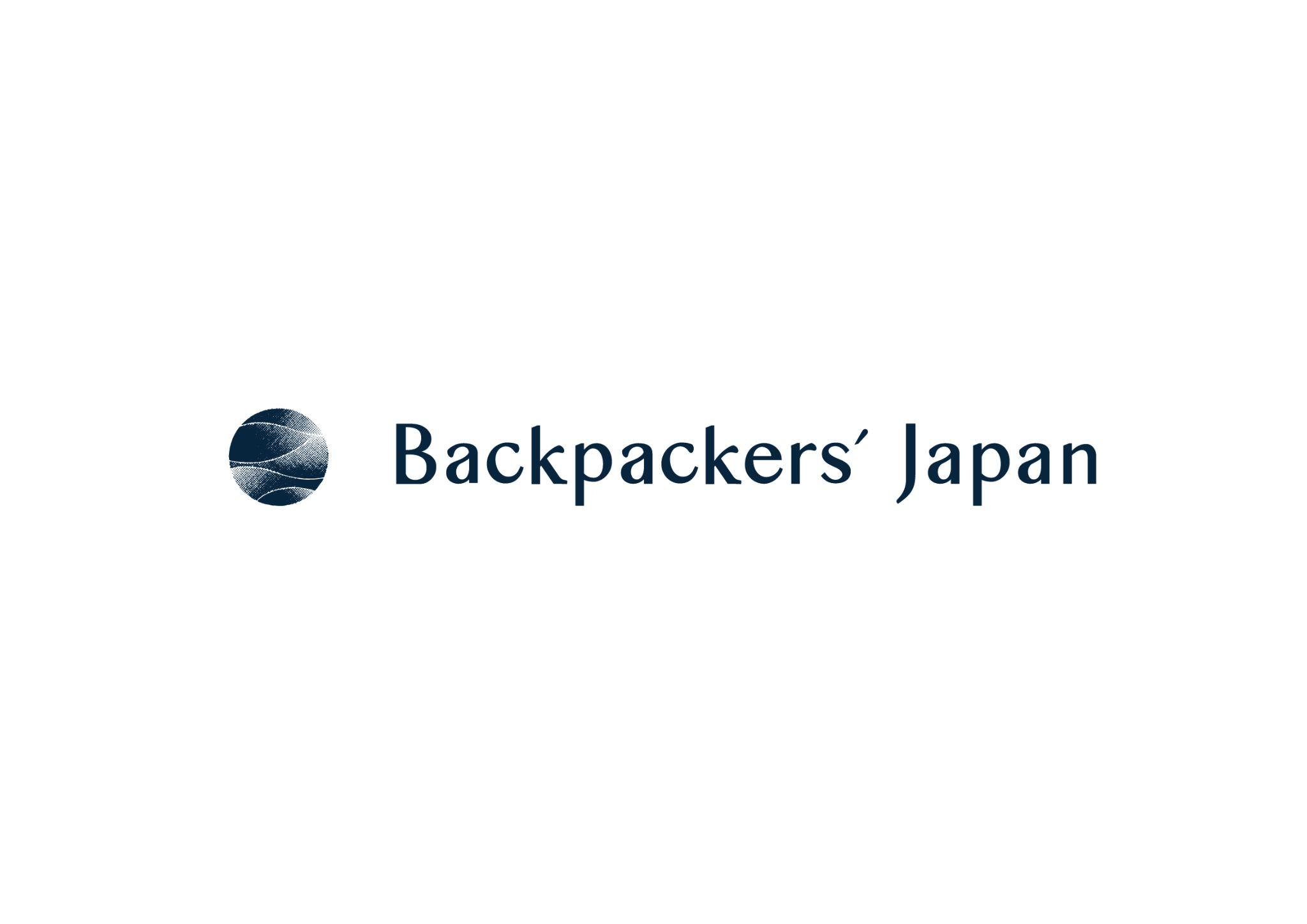 ふりがな氏    名： 　　　      　　　　　　　　　　　　    　 　 　　年　  　月　    日 生　　　 歳ふりがな現住所： 　　　　　　　　　　　　　　　　　   　　　　電 話 番 号：　　　　 　　　　　     　　 　